Nom : NobelNom au complet : Alfred Bernard Nobel 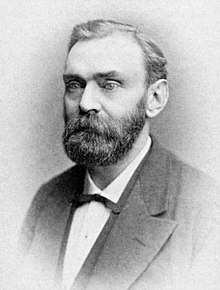 Nationalité : suédois 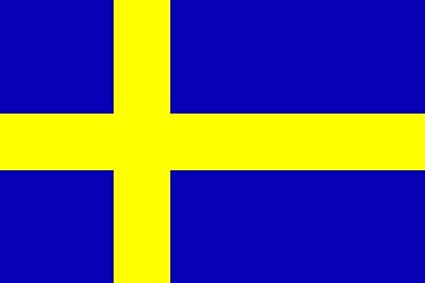 Période de temps : 1833-1896Découverte : Dynamite 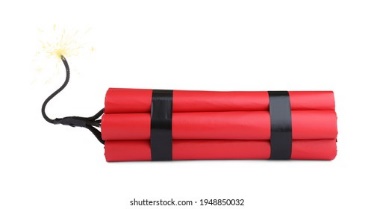 